Publicado en Vigo el 17/04/2017 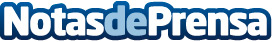 Miles de corredores darán colorido a las calles de Vigo con la Holi Run​La cuarta edición del evento lúdico-deportivo dará un baño multicolor a Vigo

Datos de contacto:alvaro trigueros602485760Nota de prensa publicada en: https://www.notasdeprensa.es/miles-de-corredores-daran-colorido-a-las-calles-de-vigo-con-la-holi-run Categorias: Sociedad Galicia Entretenimiento Otros deportes Ocio para niños http://www.notasdeprensa.es